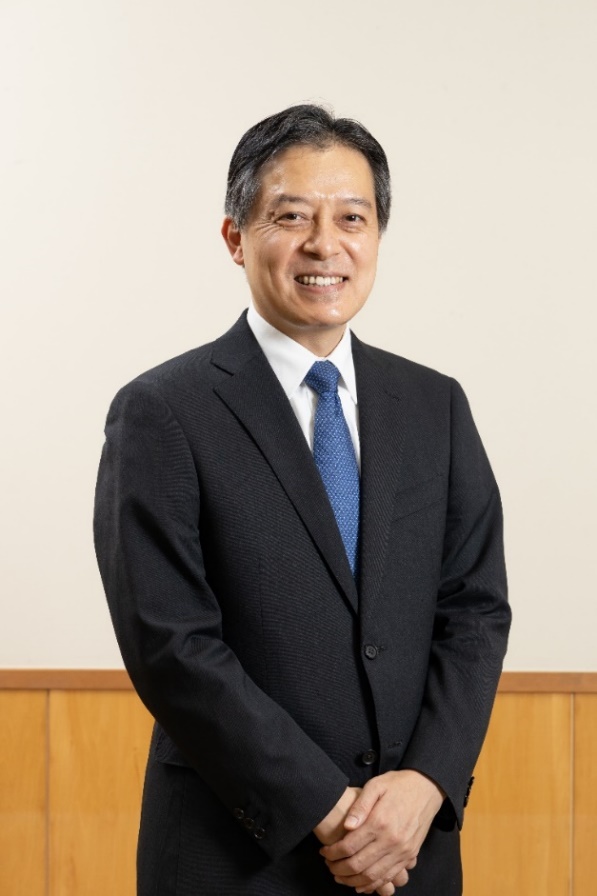 いきいきと暮らし続けられる地域共生社会を目指して新宿区はこの度、障害者施策を計画的に推進するため、「第2期新宿区障害児福祉計画・第6期新宿区障害福祉計画」を策定し、令和3年度から令和5年度までの3か年で達成すべき障害者施策の目標とサービスの提供体制を確保するための方策を定めました。併せて、障害者を取り巻く環境の変化を踏まえ「新宿区障害者計画」の一部見直しを行うとともに、「成年後見制度の利用の促進に関する法律」に基づく、「新宿区成年後見制度利用促進基本計画」を包含し、一体的に調和のとれた計画として策定しました。この計画では、令和2年に制定した「新宿区手話言語への理解の促進及び障害者の意思疎通のための多様な手段の利用の促進に関する条例」のほか、平成30年以降「障害者による文化芸術活動の推進に関する法律」、「視覚障害者等の読書環境の整備の推進に関する法律」の施行を踏まえ、障害者の社会参加のさらなる推進に向けた環境整備が進められるよう施策を定めています。また、障害者施策の推進にあたっては、「新たな日常」を基軸に新型コロナウイルス感染症の影響を踏まえ、感染予防と拡大防止の対策を十分に講じ、サービスを提供することとしています。本計画の策定にあたりましては、新宿区障害者施策推進協議会でご議論いただいたほか、調査やパブリック・コメントにおいても、障害のある方やご家族の方、関係団体はじめ、区民の皆さまから多くのご意見やご提案をいただきました。心より御礼申し上げます。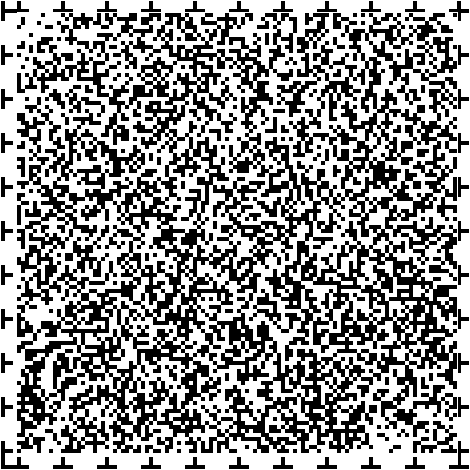 今後とも皆さまの深いご理解とご支援をいただきながら、本計画の着実な推進に取り組んでまいります。令和3年3月　　　　　　　　　　　　新宿区長　吉住 健一目　次第1部　総　論第1章　計画の策定にあたって1　計画策定の背景	22　計画の位置づけ	43　計画の期間	64　計画の推進体制	7第2章　新宿区の障害者の現状1　新宿区の障害者数	82　障害者生活実態調査の結果概要	25第3章　計画の基本理念と基本目標1　障害者計画で大切にしたいこと	402　基本理念	443　基本目標	45第2部　障害者施策の総合的展開 【新宿区障害者計画】（新宿区成年後見制度利用促進基本計画を含む）第1章　障害者施策の体系	49第2章　重点的な取組	52第3章　施策の展開個別目標1　個々のニーズに応じた福祉サービスの提供と充実基本施策（1）　地域で日常生活を継続するための支援	54基本施策（2）　サービスの質の向上のための支援	69基本施策（3）　地域ネットワークの構築	75個別目標2　障害等の早期発見と成長・発達への支援基本施策（1）　子どもの発達に即した支援の充実	78基本施策（2）　障害等のある子どもの療育、保育、教育、福祉の充実	82個別目標3　地域サービスの充実・地域生活への移行の推進基本施策（1）　地域で生活するための基盤整備	96基本施策（2）　地域生活移行への支援	102個別目標4　多様な就労支援基本施策（1）　多様な就労ニーズに対応できる重層的な支援体制の充実	106基本施策（2）　安心して働き続けられるための支援	110個別目標5　社会活動の支援基本施策（1）　社会参加の充実	113個別目標6　障害者の権利を守り安心して生活できるための支援基本施策（1）　障害者が権利の主体として生活するための支援※	123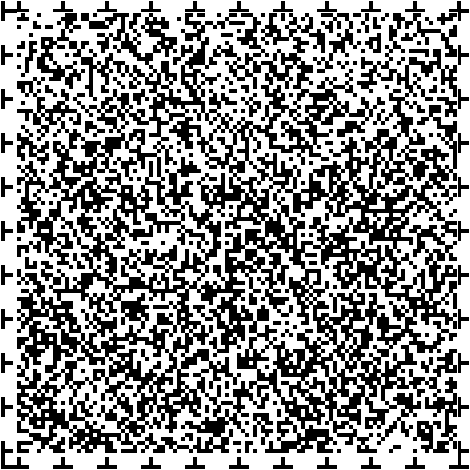 個別目標7　こころのバリアフリーの促進基本施策（1）　障害理解の促進	131基本施策（2）　交流機会の拡大、充実による理解の促進	136基本施策（3）　情報のバリアフリーの促進	139個別目標8　福祉のまちづくりの促進基本施策（1）　人にやさしいまちづくり	143基本施策（2）　人にやさしい建築物づくり	149個別目標9　障害者が安全に生活できるための支援基本施策（1）　災害等から障害者を守り安全に生活できるための支援	150第3部　障害福祉サービス等の提供体制確保の方策【第2期新宿区障害児福祉計画・第6期新宿区障害福祉計画】（新宿区成年後見制度利用促進基本計画を含む）第1章　障害児福祉計画・障害福祉計画の背景1　第2期新宿区障害児福祉計画・第6期新宿区障害福祉計画の策定	1582　「新たな日常」への対応	1583　障害児・障害者を対象としたサービスの体系	159第2章　第1期障害児福祉計画・第5期障害福祉計画の成果目標と実績1　第1期障害児福祉計画の成果目標と実績	1642　第5期障害福祉計画の成果目標と実績	166第3章　第2期障害児福祉計画・第6期障害福祉計画の目標1　第2期障害児福祉計画の成果目標	1712　第6期障害福祉計画の成果目標	173第4章　サービス必要量見込、サービス提供体制確保の方策1　障害児支援の必要量見込、現状、課題、サービス提供体制確保の方策	1782　障害福祉サービスの必要量見込、現状、課題、サービス提供体制確保の方策	184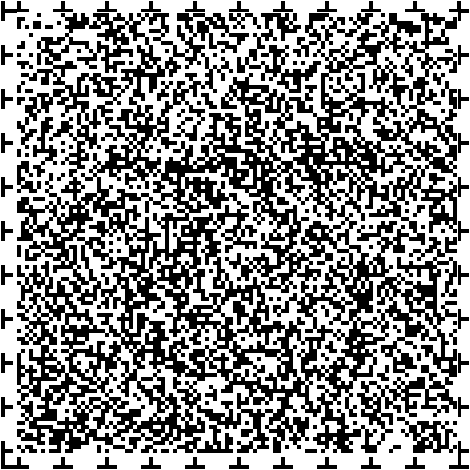 3　地域生活支援事業の必要量見込、現状、課題、サービス提供体制確保の方策※	197第5章　サービス利用における利用者負担と軽減措置1　利用者負担軽減の経緯	2122　利用者負担の上限額について	2123　新宿区における利用者負担の軽減措置	213資料編1　主な事業	2182　新宿区障害者施策推進協議会及び新宿区障害者自立支援協議会	2293　用語の説明（五十音順）	236※を付した項目に、「新宿区成年後見制度利用促進基本計画」に関する記載があります。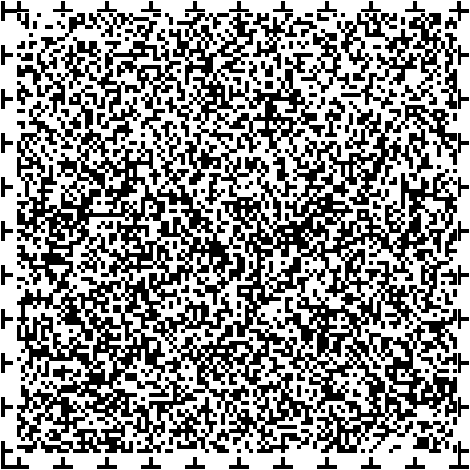 